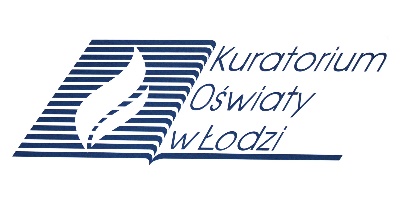 WOJEWÓDZKI KONKURS PRZEDMIOTOWY 
Z JĘZYKA NIEMIECKIEGO   organizowany przez Łódzkiego Kuratora Oświaty                     
dla uczniów szkół podstawowych w roku szkolnym 2021/2022TEST –  ETAP WOJEWÓDZKINa wypełnienie testu masz  120 min.Arkusz liczy 12 stron i zawiera 9 zadań, w tym brudnopis.Przed rozpoczęciem pracy sprawdź, czy Twój arkusz jest kompletny. Jeżeli zauważysz usterki, zgłoś je Komisji Konkursowej.Zadania czytaj uważnie i ze zrozumieniem.Odpowiedzi wpisuj długopisem bądź piórem, kolorem czarnym lub niebieskim. Dbaj o czytelność pisma i precyzję odpowiedzi.W zadaniach zamkniętych zaznacz prawidłową odpowiedź, wstawiając znak X we właściwym miejscu.Jeżeli się pomylisz, błędne zaznaczenie otocz kółkiem i zaznacz znakiem X inną odpowiedź.Oceniane będą tylko te odpowiedzi, które umieścisz w miejscu do tego przeznaczonym.Do każdego numeru zadania podana jest maksymalna liczba punktów możliwa do uzyskania za prawidłową  odpowiedź. Pracuj samodzielnie. Postaraj się udzielić odpowiedzi na wszystkie pytania.Nie używaj korektora. Jeśli pomylisz się w zadaniach otwartych, przekreśl błędną odpowiedź 
i wpisz poprawną.Korzystaj tylko z przyborów i materiałów określonych w regulaminie konkursu.            PowodzeniaMaksymalna liczba punktów - 100Liczba uzyskanych punktów - …..Imię i nazwisko ucznia: …………………………………………..……………                                                          wypełnia Komisja Konkursowa po zakończeniu sprawdzenia pracPodpisy członków komisji sprawdzających prace:…………………………………………………..      ……………….……………              (imię i nazwisko)                                             (podpis)…………………………………………………..      ……………….……………              (imię i nazwisko)                                   Zadanie 1.Zapoznaj się z treścią tekstu, następnie dokończ zdania (1.1. – 1.5.) wybierając propozycję a, b lub c, która jest zgodną z treścią. Za każdą poprawnie wybraną odpowiedź otrzymasz po 2 punkty. Meist unter Männern
Die Schachspielerin Julia Halas„Das Damengambit“ ist die bislang erfolgreichste Miniserie beim Streamingdienst Netflix. Millionen Zuschauer verfolgten den Aufstieg eines jungen Waisenmädchens in die von Männern dominierte Weltspitze im Schach. Auch Julia Halas hat die Serie gesehen. „Die Geschichte ist gut gemacht und zeigt, dass Schach nicht so langweilig ist, wie viele glauben“, sagt sie.In Deutschland spielen rund 90 000 Menschen Schach in einem Verein. Nur etwa 8 000 von ihnen sind Frauen. Eine davon ist Julia Halas. Sie ist eine talentierte Spielerin. Bei den Schachszenen in der Netflix-Serie „Das Damengambit“ hat die 20-Jährige auch Unstimmigkeiten entdeckt: „Die Spieler haben sehr schnell gezogen, in Wirklichkeit denken sie länger nach“, sagt sie.An der deutschen Meisterschaft teilnehmen Im Alter von sechs Jahren begann Julia Halas mit dem Schach. Sie sah ihrer älteren Schwester zu. Mit sieben Jahren trat sie einem Schachverein bei. „Ich fand es spannend, andere Kinder zu besiegen, die größer und älter waren als ich“, erinnert sie sich. Julia Halas bekam zweimal pro Woche je zwei Stunden Unterricht, trainierte Eröffnungen und lernte Strategien. An den Wochenenden nahm sie an Turnieren teil – und das mit Erfolg. Zuletzt gewann sie im Oktober 2020 die sächsische Einzelmeisterschaft der Frauen. Damit darf sie 2021 an der deutschen Meisterschaft teilnehmen. Manchmal die einzige FrauAktuell spielt Julia Halas für die Schachgemeinschaft Leipzig. Und zwar nicht nur mit dem Frauenteam in der 2. Frauenbundesliga Ost, sondern auch mit ihren männlichen Kollegen in der höchsten Liga Sachsens. In diesem achtköpfigen Team ist sie manchmal die einzige Frau. Für sie ist das nichts Neues. „Schach war schon immer eine Männerdomäne“, sagt sie. In welcher Mannschaft sie auch spielt, Julia fühlt sich überall wohl. Einen Unterschied gibt es aber: „Die Spielerinnen des Frauenteams kennen sich schon lange. Deswegen herrscht ein besonderer Zusammenhalt.“Männer und Frauen spielen gleich gutGekämpft wird auf den 64 Feldern bei den Frauen genauso hart wie bei den Männern. Bis zu sechs Stunden kann eine Partie dauern. „Schach ist faszinierend, weil es durch das Ziehen der Figuren so viele Möglichkeiten gibt.“  Dass Männer besser spielen als Frauen, bestreitet Julia. „Es spielen viel mehr Männer als Frauen Schach. Deshalb ist die Wahrscheinlichkeit höher, dass ein Mann Schachweltmeister wird“, argumentiert sie.Momentan ein Hobby
          Im Moment hat Julia Halas wegen ihres Studiums wenig Zeit fürs Schachspielen. „Jetzt ist es leider nur ein Hobby, früher war es Leistungssport“, sagt sie. Doch sie freut sich, dass Frauen im Schach durch die Netflix-Serie mit der Schauspielerin Anya Taylor-Joy nun mehr Aufmerksamkeit bekommen. Sie selbst will bald auch wieder mehr trainieren, um gut auf die deutsche Meisterschaft der Frauen vorbereitet zu sein.
https://www.vitaminde.de/ ; 27.12.2021; zu Prüfungszwecken bearbeitet1.1. Julia Halas isteine von 8000 deutschen Schachspielerinnen. eine 20-jährige Schachspielerin in der Netflix-Serie.ein talentiertes Waisenmädchen.1.2. Sie hat angefangen, sich für Schach zu interessieren, weil     a. sie im Schachverein war.      b. sie andere Kinder besiegen wollte.      c. sie ihre Schwester beim Schachspielen beobachtet hat. 1.3. Julia Halas ist oft die einzige Frauunter sieben Männern in der höchsten Liga aus Sachsen. in der 2.Frauenbundesliga Ost. in der Schachgemeinschaft in Leipzig.1.4. Julia ist der Ansicht, dassMänner besser als Frauen Schach spielen.Männer nicht besser als Frauen Schach spielen.Frauen besser als Männer Schach spielen. 1.5. Jetzt ist das Schachspielen für Julia nicht nur ein Hobby, sondern auch Leistungssport. vor allem die Aktivität, die sie in der Freizeit macht. weder Hobby noch Leistungssport. ……………….../ 10 pkt.      (liczba uzyskanych punktów / maksymalna liczba punktów)Zadanie 2.Uzupełnij luki w zdaniach (2.1. – 2.11.) podanymi wyrazami. Do każdej części podano po 2 podpowiedzi dodatkowo i nie pasują one do żadnego zdania. Za każdy poprawnie wpisany wyraz otrzymasz 1 punkt. Berlin, Bonn, Dresden, Hamburg, München 2.1. Ludwig van Beethoven ist in …………………………….. geboren. 2.2. Semper-Oper befindet sich in ……………………………….. . 2.3. Telespargel nennt man den Fernsehturm in ………………………………. . 		Grinzing, Innsbruck, Klagenfurt, Linz, Salzburg, Wien 2.4. Mozarts Geburtshaus befindet sich in ………………………….. . 2.5. ……………………… ist die Landeshauptstadt vom Bundesland Kärnten und liegt        am Wörthersee. 2.6. Vom Kahlenberg gibt es einen herrlichen Blick über …………………………… . 2.7. Das ehemalige Weindorf …………………………… ist heute die bekannte Vorstadt        Wiens. 		Willy Brandt, Till Eulenspiegel, Johann Wolfgang von Goethe,                      Martin Luther, Friedrich Schiller, Wilhelm Tell 2.8. Der Freiheitskämpfer …………………………………. ist seit dem 19.Jahrhundert als       Nationalheld in der Schweiz verehrt. 2.9. …………………………………….. hat die Bibel ins Deutsche übersetzt. 2.10. …………………………………………., der deutsche Dichter und Dramatiker,        gehörte zu den Weimarer Klassikern, „Die Räuber“ und „Der Handschuh“ sind seine        Werke. 2.11. ………………………………………., der Bundeskanzler, bekam den         Friedensnobelpreis. ……………….../11 pkt.      (liczba uzyskanych punktów / maksymalna liczba punktów)Zadanie 3. Zdecyduj, który z trzech wyrazów pasuje do podanych zdań (3.1. – 3.10.) i wpisz go w miejsce kropek. Za każdy poprawnie wybrany wyraz otrzymasz 1 punkt.  3.1. Dieser Film wurde von Werner Herzog ………………………………………… . 			zugedreht/ gedreht/ eingedreht 3.2. Meine gute Bekannte hat diese Wohnung ……………………………………… . 			eingerichtet/ gerichtet/ zugerichtet 3.3. Die …………………………… dieser Matheaufgabe war kompliziert. 			Lösung/ Aufnahme/ Empfang3.4. Warum musst du so viel Geld vom Geldautomaten …………………………………?  			einzahlen/ überweisen/ abheben3.5. Die Krankenschwester ……………………… mir den Blutdruck. 			hält/ verschreibt/ misst  3.6. Gebäck, Reis, Mehl sind …………………………………….. . 			Getreideprodukte/ Schlankheitsprodukte/ Rohprodukte3.7. Für die Umwelt sollen Abfälle erheblich ………………………….. werden. 			gestiegen/ reduziert/ geworfen 3.8. Im Kino …………………………… ein guter Film. 			fliegt/ läuft/ rennt 3.9. Die Zahl 13, eine schwarze Katze, Hufeisen – das alles gehört zu ………………… .			Aberglaube/ Tatsache/ Gefühl3.10. Sie sollen dieses Anmeldeformular ……………………………………….. . 			erfüllen/ ausfüllen/ einfüllen……………….../10 pkt.      (liczba uzyskanych punktów / maksymalna liczba punktów)Zadanie 4. Uzupełnij podane zdania (4.1. – 4.8) czasownikami sein, haben lub werden w odpowiedniej formie trybu przypuszczającego Konjunktiv II Präteritum. Czasowniki mogą się powtarzać. Za każdą poprawnie uzupełnioną lukę otrzymasz 1 punkt.4.1. Ich ……………… gern zwei Kilo Äpfel. 4.2. Wenn ich doch mehr Geld ………………………… !4.3. …………………. du Lust, mit mir ins Kino zu gehen? 4.4. Wenn es wärmer ……………………,  ………………………… ich schwimmen gehen. 4.5. Wenn er eine Familie ……………………..,     ………………….. er nie allein. 4.6. Mein Bruder …………………. es schneller machen. 4.7. Wir ………………….. gern ein groβes Haus kaufen. 4.8. An deiner Stelle …………………. ich zu Hause. ……………….../10 pkt.      (liczba uzyskanych punktów / maksymalna liczba punktów)Zadanie 5.Uzupełnij zdania (5.1. – 5.10.) przyimkami. Za każdy poprawnie wpisany przyimek otrzymasz 1 punkt. 5.1. Deine Freundschaft ………. Sarah dauert schon lange. 5.2. Ich habe eine Bitte ……….. Sie, Frau Klein. 5.3. Er hat einen guten Eindruck …………… meine Groβeltern gemacht. 5.4. ……………… wen soll man Rücksicht nehmen? 5.5. Euer Interesse …………. Politik finde ich echt komisch. 5.6. Hier gibt es keine Rede ……….. Polen. 5.7. Unser Verzicht ………. Auto könnte problematisch sein. 5.8. Man darf nie die Kontrolle …………… eigenes Leben verlieren. 5.9. Aus Liebe …………. Natur besuche ich alle Naturkundemuseen. 5.10. Die Hoffnung ………………. bessere Zukunft ist sehr wichtig. ……………….../10 pkt.      (liczba uzyskanych punktów / maksymalna liczba punktów)Zadanie 6. Przekształć podane zdania (6.1. – 6.12.) ze strony biernej Passiv na stronę czynną Aktiv, zachowując ten sam czas gramatyczny. Za każde poprawnie utworzone zdanie otrzymasz 1 punkt. 6.1. Von wem sollen alle Geschenke eingepackt werden? ………………………………………………………………………………………………………6.2. Einem Affen wurde geholfen. ………………………………………………………………………………………………………6.3. Wer ist eingeladen worden? ………………………………………………………………………………………………………6.4. Von ihr sind unsere Fahrkarten vergessen worden. ………………………………………………………………………………………………………6.5. Das Geld wurde mir von ihnen geliehen. ………………………………………………………………………………………………………6.6. Hier darf nicht geangelt werden. ………………………………………………………………………………………………………6.7. Die Medikamente müssen von dir eingenommen werden. ………………………………………………………………………………………………………6.8. Der Wagen ist von niemandem abgeholt worden. ………………………………………………………………………………………………………6.9. Der Nachtisch sollte von allen schnell bestellt werden. ………………………………………………………………………………………………………6.10. Ist der Patient von euch operiert worden? ………………………………………………………………………………………………………6.11. Der Schulleiter konnte von unseren Eltern nicht benachrichtigt werden. ………………………………………………………………………………………………………6.12. Wie lange wird in deinem Büro gearbeitet? ……………………………………………………………………………………………………………………….../12 pkt.      (liczba uzyskanych punktów / maksymalna liczba punktów)Zadanie 7. Uzupełnij podane zdania przydawkowe (7.1. – 7.12.) odpowiednimi zaimkami względnymi. Za każde poprawne rozwiązanie otrzymasz 1 punkt. 7.1. Deine Antwort, ……………. kurz und bündig war, hat mir ganz gut gefallen.  7.2. Warum fahrt ihr mit dem Zug, …………… sich oft verspätet? 7.3. Ist das mein Bleistift, mit ………………. du gerade schreibst? 7.4. Mein Bruder hat eine Französin geheiratet, ……………. noch nie Polen besucht hat. 7.5. Unser Freund, an ………..wir oft denken, wohnt seit langem in Großbritannien. 7.6. Ich suche gerade das Buch, ……………… ihr mir zum Geburtstag geschenkt habt. 7.7. Ich spreche über deine Oma, ………………. du schöne Blumen gegeben hast. 7.8. Mein Vater hat einen Studenten getroffen, ………….. mit mir gearbeitet hat. 7.9. Ich muss meine Hunde ausführen, ………………. du voriges Jahr geholfen hast. 7.10. Das war ein wunderbarer Urlaub, ……………….. wir in der Karibik verbracht         haben. 7.11. Der Film, auf  …………… ich mich freute, war leider langweilig. 7.12. Kennst du schon die Gastfamilie, bei ………………. du wohnen sollst? ……………….../12 pkt.      (liczba uzyskanych punktów / maksymalna liczba punktów)Zadanie 8. Uzupełnij luki w zdaniach (8.1. - 8.15.) wyrażeniami podanymi w nawiasachw odpowiedniej formie gramatycznej. Za każde poprawne rozwiązanie otrzymasz1 punkt.8.1. Alles Gute wünsche ich dir von ganzem ……………………………… . /Herz/8.2. Was ist ………………………………….. von Beruf?  /dein Neffe/8.3. Ich hänge alle ……………………………….. an die Wände.  /Bild/8.4. Meine beste Freundin träumt von …………………………………… .   /ein Prinz/ 8.5. Mathias hat sich in ………………………………… verliebt.    /eine Polin/8.6. Ich warte auf ………………………………… .  /ein Junge/ 8.7. Mein Kind hat ………………………………….. beobachtet.   /ein Mensch/ 8.8. Sag ………………………………… alles, was du weiβt.   /der Polizist/ 8.9. Dieser Wagen gehört …………………………….. . /ein  Journalist/8.10. Ich habe dem Kind …………………………………… gratuliert.  /mein Kollege/8.11. Auf diesem Foto bist du nicht attraktiv. Du siehst wie …………………….. aus.           /ein Bär/8.12. Tragen Sie bitte hier den ersten Buchstaben ………………………………… ein!           /Ihr Name/ 8.13. Wer hat sich um ……………………………….. gekümmert?   /der Löwe/ 8.14. Wegen ………………………………. musst du im Krankenhaus bleiben.           /die Herzbeschwerden/ 8.15. Ich muss noch an …………………………………. schreiben.  /Herr Meyer/ ……………….../15 pkt.      (liczba uzyskanych punktów / maksymalna liczba punktów)Zadanie 9. W Twojej szkole odbył się  Dzień Języków Obcych. Zrób wpis na swój blog o tej imprezie szkolnej. Opisz w swoim poście: 1. kiedy odbył się Dzień Języków Obcych; 2. co Ty i Twoja klasa przygotowaliście na ten dzień; /2 informacje/3. przedstaw swoje wrażenia z tej imprezy szkolnej; 4. dlaczego warto/ nie warto uczyć się języków obcych /2 powody/.  Podpisz się XYZ. Rozwiń swoją wypowiedź zgodnie z podanymi podpunktami, pamiętając, że jej długość  powinna wynosić 50-120 słów. Oceniana jest umiejętność pełnego przekazania informacji, zakres środków językowych i ich poprawność. Maksymalna liczba punktów – 10. ……………………………………………………………………………………………….……………………………………………………………………………………………….……………………………………………………………………………………………….……………………………………………………………………………………………….……………………………………………………………………………………………….……………………………………………………………………………………………….……………………………………………………………………………………………….……………………………………………………………………………………………….……………………………………………………………………………………………….……………………………………………………………………………………………….……………………………………………………………………………………………….……………………………………………………………………………………………….……………………………………………………………………………………………….……………………………………………………………………………………………….……………………………………………………………………………………………….……………………………………………………………………………………………….……………………………………………………………………………………………….……………………………………………………………………………………………….……………………………………………………………………………………………….……………………………………………………………………………………………….……………………………………………………………………………………………….……………………………………………………………………………………………….……………………………………………………………………………………………….……………………………………………………………………………………………….……………………………………………………………………………………………….……………………………………………………………………………………………….……………………………………………………………………………………………….……………………………………………………………………………………………….……………………………………………………………………………………………….……………………………………………………………………………………………….……………………………………………………………………………………………….……………………………………………………………………………………………….……………………………………………………………………………………………….BRUDNOPIS……………………………………………………………………………………………….……………………………………………………………………………………………….……………………………………………………………………………………………….……………………………………………………………………………………………….……………………………………………………………………………………………….……………………………………………………………………………………………….……………………………………………………………………………………………….……………………………………………………………………………………………….……………………………………………………………………………………………….……………………………………………………………………………………………….……………………………………………………………………………………………….……………………………………………………………………………………………….……………………………………………………………………………………………….……………………………………………………………………………………………….……………………………………………………………………………………………….……………………………………………………………………………………………….……………………………………………………………………………………………….……………………………………………………………………………………………….……………………………………………………………………………………………….……………………………………………………………………………………………….……………………………………………………………………………………………….……………………………………………………………………………………………….……………………………………………………………………………………………….……………………………………………………………………………………………….……………………………………………………………………………………………….……………………………………………………………………………………………….……………………………………………………………………………………………….TreśćTreśćTreśćTreśćPoprawność środków językowych 2 pkt.Zakres środków językowych2 pkt.  Razem 10 pkt.Inf.1 – 1pktInf.2 – 2pkt.Inf.3 – 1pktInf.4 – 2pkt.Poprawność środków językowych 2 pkt.Zakres środków językowych2 pkt.  Razem 10 pkt.